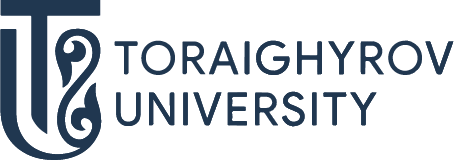 ОТКРОЙ МИР ОБРАЗОВАТЕЛЬНЫХ ПРОГРАММ!В055МАТЕМАТИКА И СТАТИСТИКА6В05401 МатематикаТРАЕКТОРИЯМатематикаПЕРСПЕКТИВЫ ТРУДОУСТРОЙСТВАГДЕ ТЫ МОЖЕШЬ РАБОТАТЬ:В научно-исследовательских организациях любого типа В учреждениях среднего профессионального образования В банкахВ страховых компанияхКЕМ ТЫ МОЖЕШЬ РАБОТАТЬ:Научный работникУчитель математикиМенеджер банка или страховой компанииПоступай правильно – поступай в ToUПриемная комиссия г. Павлодар, ул. Ломова,64 Тел.: 8(7182) 67-37-73 87054062266 87074062266Подготовительные курсы87015263640@priemka.touwww.tou.edu.kz                                     @psu.kzToU-college:г. Павлодар,  ул.Толстого, 998(7182) 62-22-1087014998663 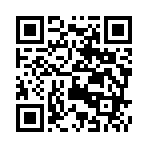 Наш адрес:г. Павлодар, ул. Ломова,64             3-этаж, А - 314Факультет компьютерных наукТел.: 8(7182) 67 36 26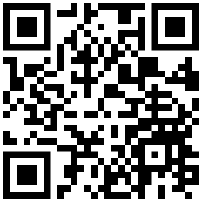 